Education:PhD: 2008, Pharmaceutical Microbiology from  of / .Title of the thesis: The Effect of Subinhibitory Concentrations of Antibiotics on Virulence Factors of Staphylococcus aureus biofilms.MSc: 2001, Pharmaceutical sciences (Drug delivery system) from . Title of the thesis: Glyceryl Monooleate Based Liquid Crystalline Phases for the Transdermal Delivery of Diclofenac Salts: Formulation's Design and Evaluation.BSc: 1992, Pharmacy from The University of Jordan, ranking the second among my classmates with cumulative average of 91.4%.General Secondary Certificate: 1987, Scientific stream with cumulative average of 95.6% ranking the first in Zarka district.Experience:2/9/2013 till now: Associate professor in The University of Jordan- Faculty of Pharmacy2009- 2013: Assistant professor in The University of Jordan- Faculty of Pharmacy1996 to 2009: In a pharmaceutical company for generic product manufacturing (Pharma International Company/ Jordan), where my job title developed from pharmacist in Research & Development department, to Head of quality control, to Quality control manager. During this period I had unpaid leave to pursue my PhD studies.1994 to 1996: Researcher in a clinical research centre that is specialized in bioequivalence studies (Pharmaceutical Research Unit/ Jordan).1992 to 1994: analyst in Quality control department in a pharmaceutical company for generic product manufacturing (United Pharmaceuticals/ ).Publications arranged chronologically1) The effect of sub-minimal inhibitory concentrations of antibiotics on virulence factors expressed by Staphylococcus aureus biofilms, Journal of Applied Microbiology, 2009. This one was excerpted from my PhD thesis.2) Multiple drug resistance & strength of attachment to surfaces in Pseudomonas aeruginosa isolates, Letters in applied microbiology, 20103) Triclosan, an update, Letters in Applied Microbiology, 20104) Preparation of Silver- and Zinc-Doped Mullite-Based Ceramics Showing Anti-Bacterial Biofilm Properties, Molecules, 20115) Development and Validation of Simple Titrimetric Method for the Determination of Magnesium Content in Esomeprazole Magnesium, Indian Journal of Pharmaceutical Sciences, 20116) Anti-cancer, anti-inflammatory and anti-microbial activities of plant extracts used against hematological tumors in traditional medicine of Jordan, Journal of Ethnopharmacology, 20137) Chapter 2, Types of microbicidal & microbistatic agents. In: Russell, Hugo & Ayliffe's Principles and Practice of Disinfection, Preservation and Sterilization, 5th Edition. Wiley-Blackwell, 2013.8) Occupational exposure of pharmaceutical workers to drug actives and excipients and their effect on Staphylococcus spp. nasal carriage and antibiotic resistance. International Journal of Occupational and Environmental Health. 20139) In vitro antimicrobial and anti-inflammatory activity of Jordanian plant extracts: A potential target therapy for Acne vulgaris. African journal of pharmacy and pharmacology. 201310) Probiotics versus antibiotics: Is this the only option? The International Arabic Journal Of Antimicrobial Agents, 201411) Antimicrobial and anti-inflammatory potential therapy for opportunistic microorganisms. The Journal of Infection in Developing Countries, 201612) Influenza Vaccination Coverage Rates, Knowledge, Attitudes, and Beliefs in Jordan: A Comprehensive Study. Viral immunology, 2016Taught courses I'm teaching & instructing the following:Pharmaceutical Microbiology I for 3rd year Pharmacy & Pharm D students Pharmaceutical Microbiology II for 4th year Pharmacy & Pharm D studentsSelected topics in Pharmaceutical Microbiology for 5th year Pharmacy & Pharm D studentsPractical course (lab) Post graduate studentsCurrently, I'm supervising a pharmacy MSc student. Project title "Antimicrobial resistance and biological characterization of Escherichia coli isolated from the environment of hospitals and household settings."I was one of the internal examiners to PhD Pharmacy student in 2016. Thesis title "The effect of iberin against Pseudomonas aeruginosa biofilms in cystic fibrosis artificial sputum medium and on ex vivo skin explants model" I co-supervised a chemistry MSc student in 2014. Thesis title: "Preparation of antibacterial Zeolite loaded with silver, zinc & cupper ions"I was one of the internal examiners to an MSc Pharmacy student. Thesis title "Preparation & characterization of microemulsion based formula of 5-Aminolaevulinic acid photosensitizer for PACT treatment of Acne"Qualifications & skillsExcellent knowledge & practical work on microbiological techniquesI have excellent knowledge & practical work on HPLC, GC, FTIR, titrations & other instruments needed for testing conventional dosage forms (tablets, capsules, semisolids & powder for suspension) & techniques used for routine work in quality control department (chemical, physical & microbiological tests).Excellent knowledge & practical work in electrophoresis techniques (SDS PAGE & 2D-PAGE).Microbiological tests for sterile & nonsterile products (Pharmacopeial tests).I established, equipped & mangaed five quality control labs in pharmaceutical manufacturing company that produces all conventional dosage forms & sterile antibiotics for injection.Purified water validation & monitoring according to USP & Ph Eur specifications.I was a member of the validation committee for the pharmaceutical manufacturing plants & a member of the Internal & external auditing committeeExcellent knowledge of Good Manufacturing Practices (GMP) & Good laboratory practices.Exposed & passed several European Good Manufacturing Practice inspections from health authorities: European (Irish, Swedish and German), Australian, Middle Eastern & North African ones. In addition to the ISO 9001 and 14001 inspections.Excellent technical & managerial skills related to all functions in Quality Control Department. I was responsible for 5 labs performing (physical, instrumental, analytical & microbiological tests) distributed in 2 plants & managing 45 employees.Very good skills in Microsoft office. Training courses, conferences & workshops in the last 10 yearsAttended 1st International Congress of Jordan Food & Drug Administration, “Pharmaceutical sector opportunities & future vision”, Oct, 2016 Attended “The 4th International Conference of the School of Pharmacy-The University of Jordan, the 2nd conference of the Association of Faculties of Pharmacy at Jordanian Universities”. Oct 2016Attended a training course "Advanced Statistical analysis using SPSS" 29-30/5/2016 held by Accreditation & Quality Assurance centre- The University of JordanI participated as a speaker in the Global Bioequivalence Harmonisation Symposium (Amman-Jordan) May 2016 Attended a training course "Detecting Plagiarism" 3/3/2016 held by Accreditation & Quality Assurance centre- The University of JordanDelivered a lecture in a training workshop organised by JFDA for Pharmacists from Medicinal product registration department/Palestine Ministry of Health, Amman, Jan 2016Attended Applied Science University, ASU –Pharmacy second symposium "Recent trends in post graduate research" Amman, Dec 2015Delivered a lecture entitled: Frequent findings & flaws observed during the review of submissions leading to deficiency letters or rejection: A focus on Bioequivalence & biowaiver studies" in Regional Workshop held by AUPAM & ACDIMA 17-19 Feb, 2015 Amman: The Vibrant Intersection Between Dissolution & Bioequivalence, A Focus on Biorelevant Dissolution Tests and Bioequivalence Studies where Presented two seminars on (Validation of analytical methods) &  (Evaluation of submitted analytical method validation-Case studies) in the Workshop on Assessment of technical files, held by JFDA & WHO 21-22/12/2013, Presented a talk entitled " Biowaivers of other strengths of Immediate release & modified release products"  in The 5th MENA Bioequivalence Conference, Amman-Jordan, 2013  Workshop on Harmonised Arab guidelines on Bioequivalence of generic pharmaceutical products, by Jordanian Pharmaceutical Association, Continuous Pharmaceutical Education & Career Professional Development, AUPAM, JFDA & ACDIMA biocenter. Amman-Jordan, Feb 2013Attended The 15th Scientific Congress of the Association of Pharmacy Colleges in the Arab World & The 3rd International Conference of the Faculty of Pharmacy / The University of Jordan, recent trends & advances in Pharmacy, 2012Staff development Workshops, Center for Educational Development, , 2012The forth JAPM Middle East Bioequivalence Conference, Amman-Jordan, 2011The third JAPM Middle East Bioequivalence Conference, Amman-Jordan, 2010Real time-PCR, Centre of Consultation at the , Amman-Jordan, 2009  USP 4th Annual Scientific Meeting, , 2008Analytical method validation, by US Pharmacopiea, Basel-Switzerland 2006.Effectively using the USP NF, by US Pharmacopiea, Basel-Switzerland, 2006Funded researchA comparison of the distribution of major biological factors between infants fecal and environmental Escherichia coli isolates (On going research)Screening of antimicrobial & antiquorum sensing activity in macroscopic algae in the Red Sea (On going research)Staphylococcus nasal carriage and antibiotic resistance profile among pharmaceutical plant workers (Closed).Evaluation of antimicrobial and anti-inflammatory activity of plant extracts in Acne cosmetic formulations (Closed).Research interestAntimicrobial activity of plantsAntimicrobial agentsAwards:I was granted Daniel Turnberg UK/Middle East travel fellowship award by the  for the year 2014. Where I spent a month in ' University Belfast working on Non thermal atmospheric pressure plasma as an antimicrobial agent.Other activitiesHead of Physical facilities & general safety committee at School of Pharmacy for the academic year 2016-2017Head of the social committee at School of Pharmacy for the academic year 2016-2017 A member in the scientific committee for “The 4th International Conference of the School of Pharmacy-The University of Jordan, the 2nd conference of the Association of Faculties of Pharmacy at Jordanian Universities” in 2016Elected by faculty staff as a Pharmacy school representative in the University Council for the academic year 2016-2017 A member of the Bioequivalence committee in Jordan FDA since Feb 2010 till nowFacilities & resources committee for ACPE accreditation, School committee, member. Academic year 2014/2015, 2015/2016General safety committee, School committee, chair person, Academic year 2014/2015Social Committee, School committee, member .Academic year 2014/2015Equipment & Laboratories, School committee, member. Academic year 2014/2015A member of the committee: Checking & accrediting the "Certificate in the Technical Operation of Pharmaceutical Production Units (Level 3)", at Vocational Training Corporation/Centre of Accreditation & Quality Assurance (Ministry of Labor. 2015I participated in Faculty for Factory program (2013) where I worked in a project for a cosmetic products manufacturing company  to evaluate & optimise preservative systems to cosmetics products I was the representative of the Department of Pharmaceutics & Pharmaceutical Technology in the Faculty Board Council for the year 2012A member of the Jordanian Pharmaceutical Association since 1992Currently, I'm a reviewer for some journals; Journal of Applied Microbiology, Journal of Infection in Developing Countries, Letters in Applied Microbiology.Last updated Oct, 2016C.VName: 		Randa Nayef HaddadinGender: 	FemaleContact Details: Tel: +962 5355000  ext: 23314Email: r_haddadin@ju.edu.jo.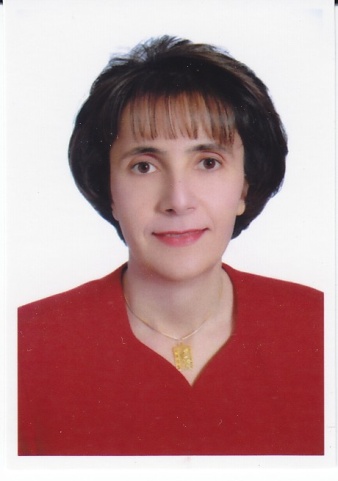 